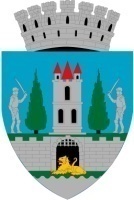 Primarul Municipiului Satu Mare, Kereskényi GáborÎn temeiul prevederilor art. 136 alin. (1) din O.U.G.nr. 57/20019 privind Codul Administrativ, cu modificările și completările ulterioare îmi exprim inițiativa de promovare a proiectului de hotărâre pentru modificarea Hotărârii Consiliului Local Satu Mare nr. 112/07.04.2022 privind aprobarea depunerii proiectului „Reabilitarea termică a blocului de locuinţe situat în Str. Mircea cel Batran nr. 21, bloc C27”, proiect în susținerea căruia formulez următorulReferat de aprobareUAT Municipiul Satu Mare a depus spre finanţare proiectul privind reabilitarea termică a blocului de locuinţe din Str. Mircea cel Batran nr. 21, bloc C27, în cadrul Planului Naţional de Redresare şi Rezilienţă (PNRR), Componenta C5 Valul renovării, Axa 1 – Schema de granturi pentru eficienţă energetică şi rezilienţă în clădiri rezidenţiale multifamiliale, Operaţiunea A.3 – renovarea energetică moderată sau aprofundată a clădirilor rezidenţiale multifamiliale.Prin Hotărârea Consiliului Local Satu Mare nr. 112/07.04.2022 s-au aprobat atât indicatorii de eficienţă energetică cât şi indicatorii economici. Conform platformei PNRR, în momentul depunerii cererilor de finanţare, fiecărui proiect i se alocă un număr de staţii de încărcare pentru vehicule electrice, în funcţie de suprafaţa desfăşurată a clădirii. Pentru proiectul „Reabilitarea termică a blocului de locuinţe situat în Str. Mircea cel Batran nr. 21, bloc C27” programul a alocat un număr de 1 staţie de încărcare pentru vehicule electrice, modificându-se astfel valoarea maximă eligibila a proiectului aprobată prin Hotărârea Consiliului Local Satu Mare nr. 112/07.04.2022. Față de cele expuse mai sus, raportat la prevederile din O.U.G.nr. 57/2019 privind Codul Administrativ, cu modificările și completările ulterioare potrivit cărora consiliul local are atribuții privind dezvoltarea economico – socială și de mediu a municipiului, Propun spre analiză și aprobare Consiliului Local al Municipiului Satu Mare proiectul de hotărâre pentru modificarea Hotărârii Consiliului Local Satu Mare nr. 112/07.04.2022 privind aprobarea depunerii proiectului „Reabilitarea termică a blocului de locuinţe situat în Str. Mircea cel Batran nr. 21, bloc C27” în forma prezentată de executiv.INIŢIATOR :	PRIMAR                                                    Kereskényi Gábor